CURRICULUM VITAE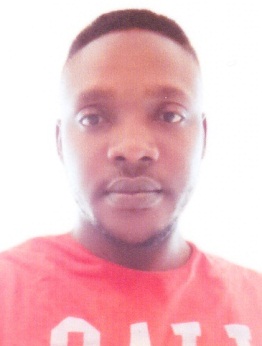 ABU Email: abu.382329@2freemail.com Dubai- U.A.EObjective:To enhance my skills through passionate, challenging, career oriented and motivated tasks by working in a dynamic environment where hard work is rewarded.Work ExperienceSales Person with Estakouza Seafood, Ajman – U.A.E 	(1-year) Sales Executive with L.G Electronics company, Nigeria 	(3-years) Sales Executive with U.A.C Restaurant, Nigeria 		(3-years)   Security Guard with Five Star Grand Hotel, Nigeria 		(2-years)   Security Guard with Elomax Hotel, Nigeria 			(2-years) Ability & SkillsI have a multicultural experience gained through working with people from different back grounds and age groups.Flexible, as I have the ability to work in different working environments, different tasks and working with different people.Organizational skills.Analytical and problem solving skills.Ability to work independently and as a part of team.Able to work under pressureTeam player with proven leadership qualities, creative, flexible and effective work habits.Organizational AttributesExcellent English communication skills.  Ability to  think logically and analyze complex problems intelligentlyExcellent customer service skillsAbility to interpret data and problem solveAbility to get along well with network users and remain calm in stressful circumstancesA careful worker with good Interpersonal relationsPossess a keen interest in keeping up to date with technological developments.Loyal, submissive, obedient, and willing to work under pressure.  A good listener and fast learnerCan conveniently work with people in a multicultural settingPersonal InformationGender			:	MaleDate of Birth		:	07-02-1988 Nationality		:	Nigeria Marital status 		: 	SingleVisa Status		:	Tourist Visa (Long Term)  Language		:	English EducationB.Sc. in Marketing & Management  (Delta State University Abraka, Nigeria)   